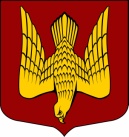 АДМИНИСТРАЦИЯМУНИЦИПАЛЬНОГО ОБРАЗОВАНИЯСТАРОЛАДОЖСКОЕ СЕЛЬСКОЕ ПОСЕЛЕНИЕВолховского муниципального районаЛенинградской областиП О С Т А Н О В Л Е Н И Еот   _31 октября  2018 года                                                                                      №   ___138_с. Старая ЛадогаВолховского района, Ленинградской областиО внесении изменений в постановление № 140 от 21 сентября 2015 года «Об утверждении административного регламента предоставления муниципальной услуги « Присвоение, изменение и аннулирование адресов»На основании Федерального закона от 06.10.2003 № 131-ФЗ «Об общих принципах организации местного самоуправления в Российской Федерации»,  Федерального закона от 27.07.2010 N 210-ФЗ «Об организации предоставления государственных и муниципальных услуг», в соответствии с распоряжением Правительства Российской Федерации  от 31.01.2017 г. № 147-р,  решением комиссии по повышению качества муниципальных услуг от 19.09.2018 г.,   в целях повышения качества и доступности предоставления муниципальных услуг,п о с т а н о в л я ю:       1. Внести изменения в постановление № 140 от 21 сентября 2015 года «Об утверждении административного регламента предоставления муниципальной услуги « Присвоение, изменение и аннулирование адресов»:       1.1.  Подпункт  2.4.1.  читать в следующей редакции:-  «2.4.1. Срок предоставления муниципальной услуги не должен превышать  9 рабочих дней со дня подачи заявления о предоставлении услуги».        2. Настоящее постановление опубликовать в средствах массовой информации        3.  Контроль за исполнением настоящего постановления оставляю за собой.Глава  администрации  МОСтароладожское сельское поселение                                             Ермак Н.О.                                                              